Date: September 28, 2020Time: 6:30 - 8:30Attendees*by phoneEvent Schedulinghttp://www.ieee-bv.org/conferences-and-events/Calendar of Chapter Meetingshttp://www.ieee-bv.org/chapter-events/Minutes from Previous MeetingAccepted with no changesCheck in with EveryoneAll still healthyCurrent HighlightsMTTS – 14 attendees, a few new peopleAn Engineer’s Introduction to Lightweight BackpackingLink to the slides are on the web site and in the latest newsletterSome people had a problem joining the meetingCase 690038837 opened with IEEE WebEx supportSo far, I’m getting a standard support run around, I’ll push for a while and see if I can get more information.EMBSModel Based signal Processing in Critical CareUsing non-invasive methods to measure brain wavesSpeaker was from MITCollaboration with Alberta SectionED/CASEntrepreneurshipAESSCOMPUTER SOCIETYMembership DevelopmentOur Section received an award for meeting our goals for retaining members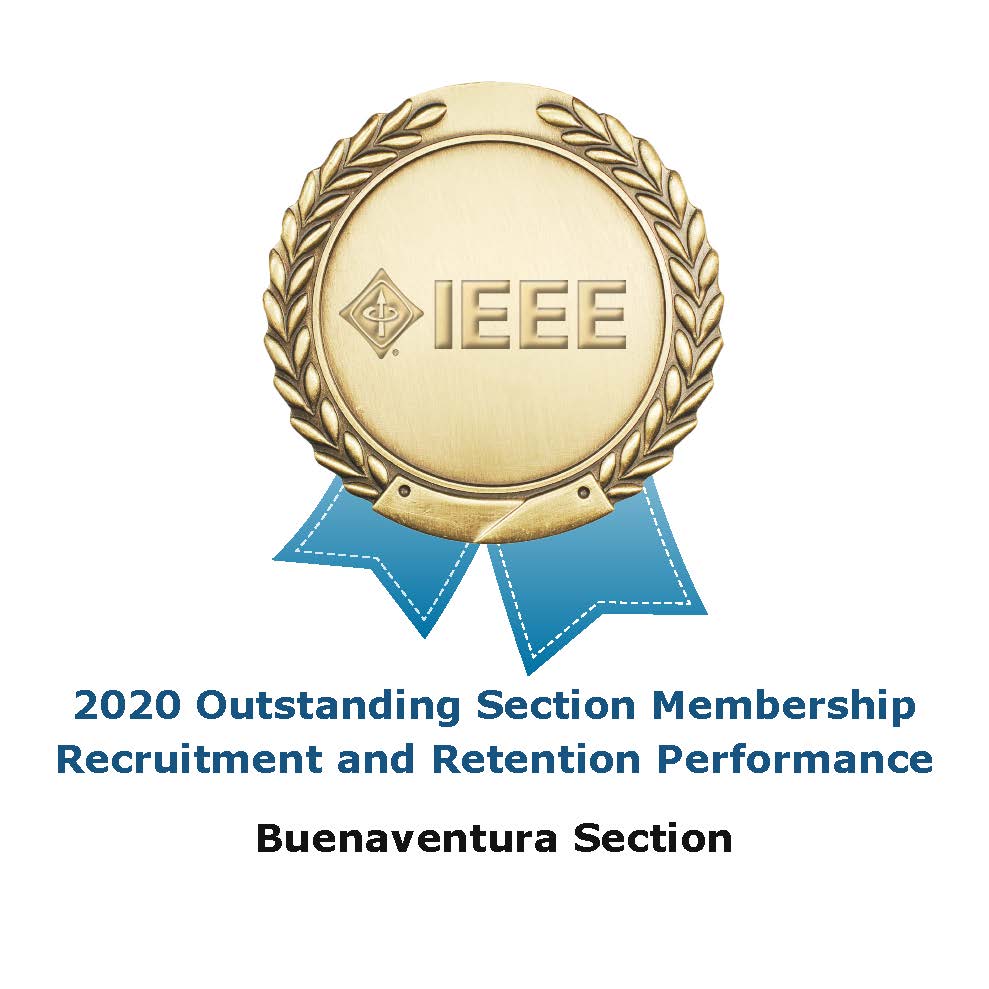 Treasurer’s Report Circuits and Systems Society (CASS) money was received and credited to the ED/CAS joint chapter accountFinal payment for the 2018 IEEE Foundation grant “Ageing Securely with Technology” project received and credited to the Section’s accountExpenses Storage - $100 Small expenses for some equipment purchased for instructors working on the “Girls Make Tech With Heart” program.  See below.Please sign up for IEEE Google suite toolsLog onto your IEEE account and set up your IEEE.ORG identity; see https://www.ieee.org/membership/connection.htmlThis will allow you to see all the accounting info on-lineLink to the Section Google drive foldersDeron will put together a short document about how to access files in Google Drive. It can be a bit confusing since you need to be logged in with the correct account.Monthly reports will still be available at the OpCom meeting.Chapter Budget Tracking SpreadsheetSection Budget Tracking Spreadsheet2020 Sustainability Project Budget Tracking SpreadsheetSections Congress – Deron – You may need to select enroll Slides and Conference Recordings Of particular interest: How to be Successful in a Virtual EnvironmentRecommendationsCreate a 3-5 years membership with discounts compared to yearly membershipProvide continuing educationProvide resources to Sections to serve industry professionals and engage with local industriesIEEE Foundation GrantDeadline for spending funds has been extended until the end of 2021.Upcoming Chapter MeetingsEMBS – October 22m 2020 @ 5 PMArtificial Intelligence Applications to Modern Cancer SurveillanceSpeaker – Georgina Tourassi from DukeMTTS – October 14, 2020Automotive Radar – A Signal Processing Perspective on Current Technology and future SystemsSpeaker – Markus Gardill Section Event PlanningFor upcoming local events, chapters can use WebEx if they would like, or any remote access platform they have access toThere is a BV Section IEEE WebEx accountContact Deron or Howard for information how to use itIt is only for IEEE businessSTEM Projects and Fall “Girls Make Tech with Heart” EventWorkshops - DeronKarl created some STEM playlists on the Section’s YouTube Channel.  These feature compilations of existing videos:STEM – Rockets!STEM – DIY Robots!STEM – Home ElectricitySTEM – MagnetsKarl asked for more playlist ideas.  Ramesh suggested looking at the “Try Engineering” program.  More suggestions welcome.GMTwH Workshop development is ongoing, maybe slowed by not having a hard deadlineMicrobit Step by Step is in good shapeKit has a microprocessor, cables and can blink LEDsCan be drop shipped from Amazon$20.21 including tax and shippingAnother workshop planned.Mixers – Tentative datesFall – Suggestion from Howard, can we do a virtual event?Come up with a fun format and let people hang out onlineSenior Elevation – Question from HT, can this be done online? There was a consensus among the officers to reschedule the eventA big value is having in-person meetings with the nomineesOfficer DevelopmentEntrepreneurshipDarrell is busy with his new job and had to resign from OpCom and planning Section ChairDeron requests someone replace him for 2021IEEE AwardsThere are 15 awards that can be given by the regionSomeone can nominate peopleDoug has formsThere are a few categories that someone from our area can be nominated forUpdated local documentsScheduling a Meeting in Eventbrite  Public Meeting Setup This is specific to the Computer Chapter, but feel free to use it as a starting pointUsing Google Drive with Multiple Accounts (in progress) Send feedback to DeronMeeting reports ReminderIt is up to chapters to submit their “L31” meeting reports Going forward, the treasurer will not check if a meeting report has been submitted before issuing a reimbursement.Next Meeting:  October 26 Focus topic: Budget for 2021, this will be a unique budget cycle                                                            Bob RumerCristian CismaruJerry KnottsReza FiroozabadiKarl GeigerRameshDeron JohnsonStephanie KnottsDoug  AskegardMomin QuddusScheduleChapterLocationContact1st Tue of monthEntrepreneurshipHub101Doug A.1st Wed of monthRAS/IASCLU2nd Tue of monthCommunicationsSkyworksMohammad2nd Wed of monthComputerLa ReinaDeron J.3rd Tue of monthMicrowaveSkyworksMomin Q3rd Thu of monthAerospaceHub101Doug A.Last Mon of monthSection OpComNathalie & Doug’s-Last Tue of monthED/CASSkyworksCristian C.Last Wed of monthEMBSLast Thu of monthPhotonicsHub101Doug A.